MEĐUNARODNI  DAN ŽENA  Cvijet  mimoze-simbol Dana žena!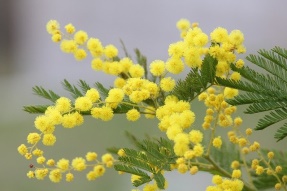 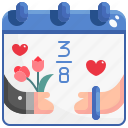     Napiši  5 opisnih pridjeva koji opisuju žene   _____________________________________________________________________________________________________Napiši imena  ženskih osoba koje ti mnogo znače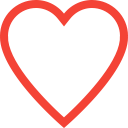 Što sve žena može? Napiši barem 10 glagola._____________________________________________________________________________________________________________________________________________________Ujedinjeni narodi su 1977.godine proglasili  Međunarodni dan žena.                              Kojem stoljeću i tisućljeću pripada godina?                                                             __________ stoljeće          _____________ tisućljeće